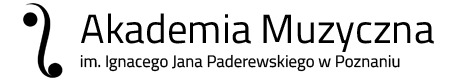 Początek formularzaI. Informacje o absolwencie 
1. Kierunek ukończonych studiów: ………………………………
2. Forma i stopień ukończonych studiów:
3. Płeć:

4. Rok ukończenia studiów:   ……………………….Dół formularza

II. Ocena programu studiów Skala ocen: 1 – niedostateczna, 2 – dostateczna, 3 – dobra, 4 - wyróżniającaIII. Ocena funkcjonowania Uczelni i jej elementówSkala ocen: 1 – niedostateczna, 2 – dostateczna, 3 – dobra, 4 - wyróżniającaIV. Przydatność kierunku studiów do wymogów stawianych przez rynek pracy


V. Aktywność absolwenta w trakcie studiów VI. Inne spostrzeżenia i uwagi dotyczące studiówStudia I stopniaStudia II stopniaStudia III stopniakobietamężczyznaL.p.Oceniane kryterium12341.Wartość merytoryczna zajęć dydaktycznych2.Dostosowanie treści programowych do podjęcia pracy w wyuczonym zawodzie3.Kształtowanie osobowości artystycznej i naukowej  oraz umiejętności prezentacji własnych osiągnięć4.Rozwijanie umiejętności pracy w zespole5.Doskonalenie umiejętności samodzielnego rozwoju6.Doskonalenie umiejętności posługiwania się językiem obcymL.p.Oceniane kryterium12341.Dziekanat2.Strona internetowa3.Samorząd Studencki4.Biblioteka5.ErasmusL.p.Oceniane stwierdzenietakraczej takraczej nienie1.Absolwenci kończący ten kierunek studiów są poszukiwani na rynku pracy2.Ukończenie tego kierunku daje możliwość podjęcia satysfakcjonującej pracy3.Wiedza, umiejętności i kompetencje zdobyte podczas studiów, stanowią atut w rozwoju kariery zawodowej, artystycznej i naukowej4.Czy wybrał/a/by Pan/i ten sam kierunek w AM w Poznaniu?5.Czy wybrał/a/by Pan/i inny kierunek w AM w Poznaniu6.Czy zamierza Pan/i kontynuować studia w AM              w Poznaniu?L.p.Rodzaj aktywnościRodzaj aktywnościtaknie1.W czasie studiów działał Pan/i w:Samorząd Studencki1.W czasie studiów działał Pan/i w:Studenckie koło naukowo-artystyczne1.W czasie studiów działał Pan/i w:Organizacje wolontariackie1.W czasie studiów działał Pan/i w:Inne organizacje naukowo-artystyczne 1.W czasie studiów działał Pan/i w:Inne organizacje społeczne2. Jaka była Pana/i aktywność zawodowa w czasie studiów?Pracowałem/am etatowo w zawodzie niezwiązanym z kierunkiem studiów2. Jaka była Pana/i aktywność zawodowa w czasie studiów?Pracowałem/am etatowo w zawodzie związanym z kierunkiem studiów2. Jaka była Pana/i aktywność zawodowa w czasie studiów?Pracowałem/am dorywczo w zawodzie niezwiązanym z kierunkiem studiów2. Jaka była Pana/i aktywność zawodowa w czasie studiów?Pracowałem/am dorywczo w zawodzie związanym z kierunkiem studiów